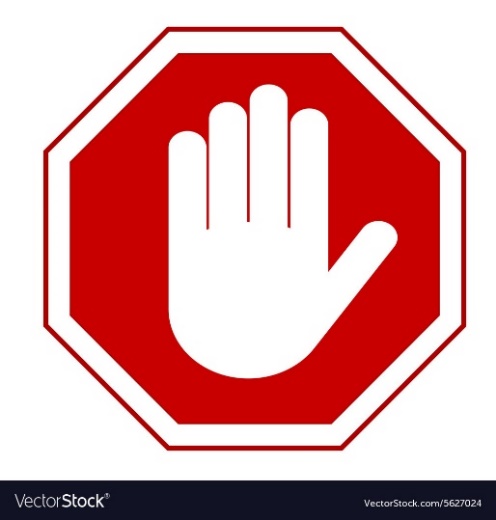 STOP!To All Staff and Visitors.Please read the notice below before entering. If you are in Groups 1 and 2 we would respectfully ask that youdo not enter our facility. We will be happy to help if you contactus by telephone.Even if you do not have symptoms please do not enter this building. To protect yourself and others go home and search ‘nhs coronavirus’for advice and access the 111 online coronavirus service or call NHS 111The health and wellbeing of all clients, staff and members of the public is our highest priority. Novel Coronavirus (COVID-19)Group 1You or someone in your household has had contact with a confirmed case of coronavirus in the previous 14 days.You or someone in your household has travelled in the previous 14 days from:IranSpecific lockdown areas in Italy*Special care zones in South Korea**Hubei Province including Wuhan, ChinaGroup 2You or someone in your household has travelled to one of the countries listed below in the last 14 days and have symptoms including a cough, fever or shortness of breath, even if mild:Italy*VietnamCambodiaLaosMyanmarMainland ChinaThailandJapanRepublic of KoreaHong KongTaiwanSingaporeMalaysiaMacauGroup 3You or someone in your household have travelled in the previous 14 days from a country listed in group 2 and do not have symptomsThank you for your cooperation.*Group 1 areas: Lombardy (inc Mila, Bergamo, Como and Provinces), Emilia Romagna (inc Modena, Parma, Piacenza, Reggio Emilia, Rimini), Marche (inc Pesaro e Urbino), Piemonte (inc Alessandria, Asti, Novara, Verbano-Cusio-Ossola and Vercelli) and Veneto (inc Padova, Treviso and Venezia)** Daegu and Cheongdo